Braskamin JUNO/12/COrd pris 24 995:-Kampanj  17 995:-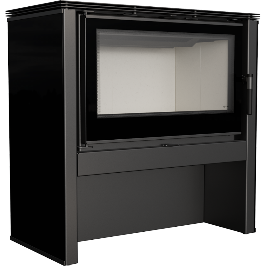 Effekt (kW) 12,0Värmeffekt (kW) 6,0 - 16,0Verkningsgrad (%) 75.0Rökgaskanalens diameter (mm) 150Vikt (kg) 200,0CO-utsläpp (vid 13% O2) ≤ ges i% 0,10Rökgastemperatur (℃) 320.0Max loglängd (cm) 35Utsläpp av damm (mg / Nm) 34,0Överensstämmelse med BImSchV 2 standard JaEnergieffektivitetsindex EEI 98.88Öppning av dörren till vänsterMaterial stål, glasBredd (cm) 89,90Höjd (cm) 90,10Djup (cm) 45.10Extern luftinlopp Dekorativt glas . 5 års garanti.. Fri frakt!ProduktbeskrivningJUNO är en perfekt lösning för älskare av fristående kaminer.Kaminen är idealisk för stora såväl som mindre utrymmen. En av många fördelar är möjligheten att reglera tillförd luft tack vare en inbyggd luftinlopp.. Juno har rent glas system  Effektivare förbränning, tack vare den unika förbränningsmetoden och med långvarigt värme magasinering.Utröstad med Acumotte – ett material som ackumulerar värme.Inbyggt luftintag från utsidan som ger tilluft till kaminen, vilket bidrar till bättre förbränning och ökad komfort.  SÄKERHET Kaminens framsida är utrustad med värmebeständig keramik, för att minska risken att brännas. Bekväm användningBekväm borttagning av aska.Elegant och bekvämt skjutdörrhandtag. MODERN DESIGNDekorativt glas, vilket ger kaminen ett modernt och elegant utseende.Förbättrad insyn av elden.5 års garanti.Övrig information
Produkten är CE-märkt 